パーソナルアシスタント　新人研修票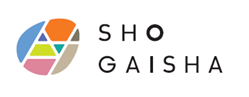 町田　□　　　相模原　□　　　横浜　□　　　　八王子　□町田　□　　　相模原　□　　　横浜　□　　　　八王子　□町田　□　　　相模原　□　　　横浜　□　　　　八王子　□町田　□　　　相模原　□　　　横浜　□　　　　八王子　□町田　□　　　相模原　□　　　横浜　□　　　　八王子　□町田　□　　　相模原　□　　　横浜　□　　　　八王子　□研修者氏名研修者氏名研修者氏名ユーザー氏名　　　　　　　　　　　　　　　様ユーザー氏名　　　　　　　　　　　　　　　様ユーザー氏名　　　　　　　　　　　　　　　様研修日・時刻・担当者名西暦　　　　年　　月　　日　　：　　〜　　：　　担当者西暦　　　　年　　月　　日　　：　　〜　　：　　担当者西暦　　　　年　　月　　日　　：　　〜　　：　　担当者西暦　　　　年　　月　　日　　：　　〜　　：　　担当者研修日・時刻・担当者名西暦　　　　年　　月　　日　　：　　〜　　：　　担当者西暦　　　　年　　月　　日　　：　　〜　　：　　担当者西暦　　　　年　　月　　日　　：　　〜　　：　　担当者西暦　　　　年　　月　　日　　：　　〜　　：　　担当者研修日・時刻・担当者名西暦　　　　年　　月　　日　　：　　〜　　：　　担当者西暦　　　　年　　月　　日　　：　　〜　　：　　担当者西暦　　　　年　　月　　日　　：　　〜　　：　　担当者西暦　　　　年　　月　　日　　：　　〜　　：　　担当者研修日・時刻・担当者名西暦　　　　年　　月　　日　　：　　〜　　：　　担当者西暦　　　　年　　月　　日　　：　　〜　　：　　担当者西暦　　　　年　　月　　日　　：　　〜　　：　　担当者西暦　　　　年　　月　　日　　：　　〜　　：　　担当者研修日・時刻・担当者名西暦　　　　年　　月　　日　　：　　〜　　：　　担当者西暦　　　　年　　月　　日　　：　　〜　　：　　担当者西暦　　　　年　　月　　日　　：　　〜　　：　　担当者西暦　　　　年　　月　　日　　：　　〜　　：　　担当者研修日・時刻・担当者名西暦　　　　年　　月　　日　　：　　〜　　：　　担当者西暦　　　　年　　月　　日　　：　　〜　　：　　担当者西暦　　　　年　　月　　日　　：　　〜　　：　　担当者西暦　　　　年　　月　　日　　：　　〜　　：　　担当者研修チェックリスト研修チェックリスト研修チェックリスト研修チェックリスト研修チェックリスト研修チェックリスト研修項目留意事項報告書サイン ※必須勤務記録と介助ノートPAファイルの説明＊守秘義務について調理清掃とゴミ廃棄買い物洗濯衣服の着脱と定位置移乗食事介助トイレ介助外出の準備段差の介助電車、バス利用入浴その他必要な項目説明内容説明内容説明内容説明内容説明内容説明内容